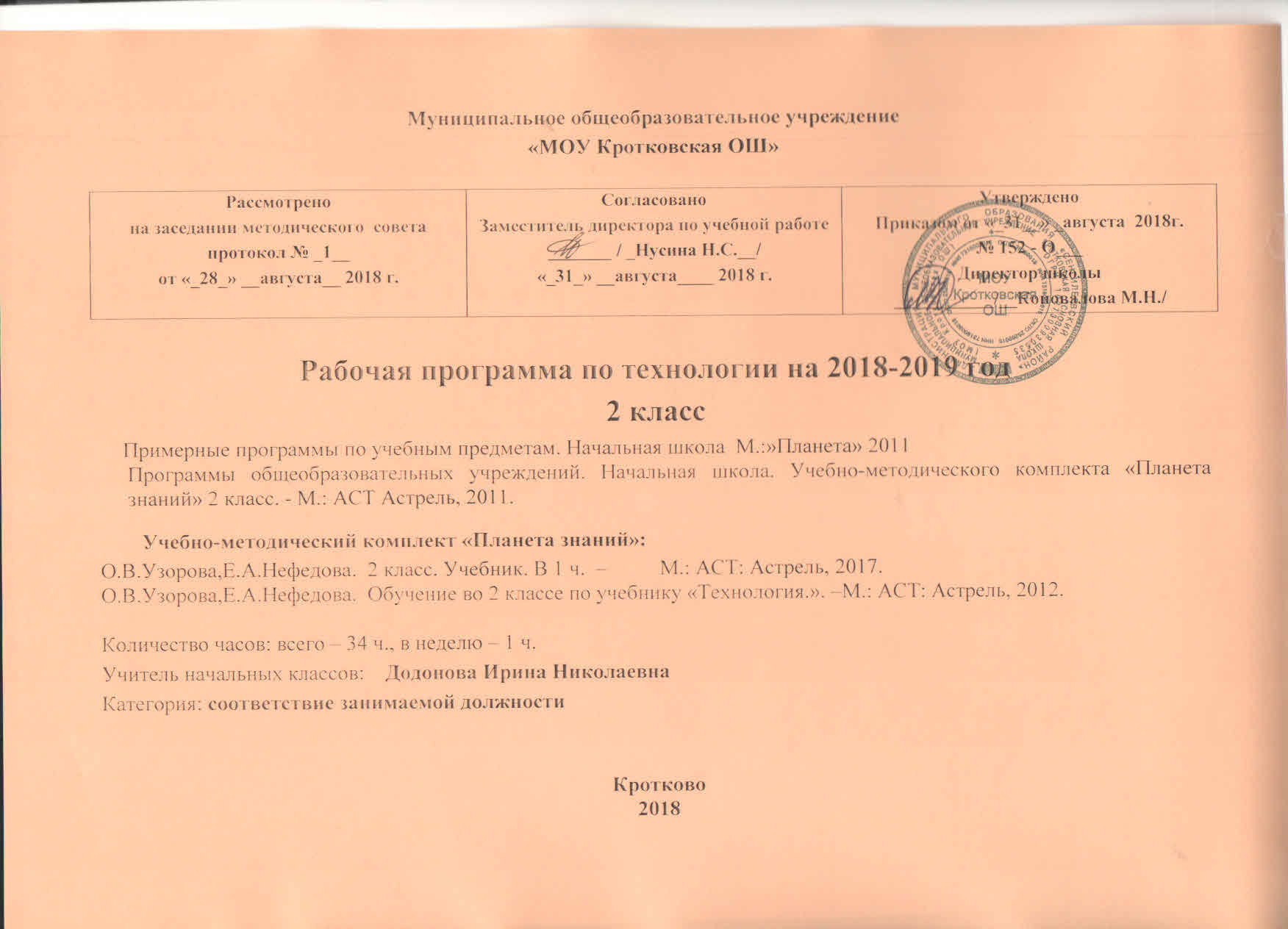 Содержание.2 класс (35 ч)Работа с пластичными материалами и конструирование из бумаги (10 ч)Съедобные и декоративные изделия из теста. Солёное тесто как поделочный материал. Правила безопасной работы с пачкающимися материалами. Инструменты для работы с солёным тестом. Свойства солёного теста. Тестопластика. История появления бумаги. Знакомство с измерительными приборами: часами, термометром, сантиметровой лентой, ростомером.Практическая деятельность. Объёмная поделка из солёного теста. Поделка из пластилина на картонной основе. Пластилиновые картины. Игрушки из солёного теста. Объёмная аппликация из бумаги. Объёмная конструкция из бумажных трубочек. Вырезание иглой из бумаги. Плоскостная аппликация из бумаги. Макет часов из цветного гофрированного картона. Макет термометра из цветного картона.Работа с природными и рукотворными материалами, объёмное конструирование из бумаги (7 ч)Сбор и хранение природных материалов (плоскостные материалы, объёмные материалы, цитрусовые). Родственные связи — генеалогическое древо. Появление макарон. Знакомство с пряностями. История появления мыла.Практическая деятельность. Плоскостная поделка из засушенных листьев. Плоскостная аппликация из макаронных изделий. Аппликация из спагетти. Объёмная поделка из мыльной стружки. Объёмная поделка из бумаги. Бумажная бахрома. Объёмная поделка из яичной скорлупы и бумаги. Новогодние игрушки из бумаги и яичной скорлупы.Работа с текстильными материалами, оригами и работа с фольгой (9 ч)История ткачества. Виды переплетений нитей в тканях. Вышивка и её применение в современном мире. Профессия портного. История игрушки. Машинные и ручные швы. Обмёточный соединительный шов через край. Свойства самоклеющейся бумаги. Знакомство с гофрированной бумагой. Изучение свойств гофрированной бумаги. Знакомство с фольгой. Сравнение свойств фольги и бумаги. Использование свойств фольги для конструирования и декорирования. Оборачивание фольгой. История ювелирного дела и ювелирных украшений. Индивидуальное и промышленное производство украшений.Практическая деятельность. Вышивка на картонной основе. Раскрой ткани по шаблону. Пришивание пуговиц на ткань. Изготовление объёмной заготовки из ткани. Изготовление объёмной игрушки из ткани. Вшивание петельки между слоями ткани. Поделка из бумаги с вышивкой, поделка из ткани. Работа с двухслойной самоклеющейся бумагой. Поделки из бумаги в технике оригами, плоскостная аппликация. Объёмная поделка из гофрированной бумаги. Скульптура из фольги. Поделка из бумаги в технике оригами.Знакомство с окружающим миром, конструирование из бумаги и проволоки (7 ч)История возникновения книг и книгопечатания. Современное производство. Роль бытовых приборов, машин и механизмов в жизни человека. Правила пользования бытовыми приборами. Уход за домашними питомцами. Растения в жизни человека. Виды сельскохозяйственных растений. Знакомство с проволокой. Сравнение свойств материалов для творчества — проволоки, фольги в виде жгута и шерстяной нити.Практическая деятельность. Изготовление сшивной книжки. Изготовление книжного переплёта. Ремонт книг при помощи прозрачного скотча. Изготовление закладок для книг из цветного картона. Поделка на основе яичной скорлупы. Закрепление навыков выполнения поделок в технике оригами. Поделка из бумаги в технике оригами. Моделирование из проволоки. Каркасная модель из проволоки.Планируемые результаты.Личностными результатами изучения технологии являются воспитание и развитие социально значимых личностных качеств, индивидуально-личностных позиций, ценностных установок, раскрывающих отношение к труду, систему норм и правил межличностного общения, обеспечивающую успешность совместной деятельности.Метапредметными результатами изучения технологии является освоение учащимися универсальных способов деятельности, применяемых как в рамках образовательного процесса, так и в реальных жизненных ситуациях.Предметными результатами изучения технологии являются доступные по возрасту начальные сведения о технике, технологияхи технологической стороне труда, об основах культуры труда, элементарные умения предметно-преобразовательной деятельности, знания о различных профессияхи умения ориентироваться в мире профессий, элементарный опыт творческой и проектной деятельности.ЛИЧНОСТНЫЕУ учащихся будут сформированы:положительная мотивация и познавательный интерес к ручному труду, к изучению свойств используемого материала;уважительное отношение к людям труда, к разным профессиям:внимательное отношение к красоте окружающего мира, к многообразию природного материала;эмоционально-ценностное отношение к результатам труда. Учащиеся получат возможность для формирования: чувства сопричастности к культуре своего народа;понимания разнообразия и богатства художественных средств для выражения отношения к окружающему миру;положительной мотивации к изучению истории возникновения профессий;представлений о роли труда в жизни человека;адекватной оценки правильности выполнения задания.ПРЕДМЕТНЫЕ Учащиеся научатся:правильно организовать своё рабочее место (в соответствии с требованиями учителя);соблюдать технику безопасности при работе с колющими и режущими инструментами (ножницы, шило, игла), пачкающимися материалами (клей, краска, пластилин, солёное тесто);различать виды материалов (пластилин, бумага, гофрированный картон, ткань, нити, верёвки, фольга, проволока, природные материалы, крупы и пр.) и их свойства;определять детали и конструкции (деталь — составная часть конструкции), различать однодетальные и многодетальные конструкции;устанавливать последовательность изготовления изученных поделок из изученных материалов;называть приёмы изготовления несложных изделий (разметка, обрывание, разрезывание, сгибание, сборка, процарапывание, вырезание, нарезание бумаги лапшой, скручивание и т.д.);. использовать правила рациональной разметки деталей на плоскостных материалах (разметка на изнаночной стороне, экономия материала);понимать назначение шаблона, заготовки, выкройки, что такое развёртка объёмного изделия;понимать правила безопасного пользования бытовыми электроприборами;называть телефоны экстренных вызовов служб спасения; правильно работать ручными инструментами под контролем учителя (стек, пластмассовый нож, ножницы, шило, игла) с соблюдением техники безопасности; различать материалы и инструменты по их назначению; выполнять изученные операции и приёмы по изготовлению изделий (экономную разметку, обрывание по контуру, резание ножницами, сборку изделия с помощью клея), эстетично и аккуратно выполнять декоративную отделку, выполнять разметку по шаблону, по линии сгиба, по специальным приспособлениям (линейка, угольник, сантиметровая лента), на глаз и от руки); выполнять комбинированные работы из разных материалов;выполнять разметку для шва на ткани с полотняным переплетением нити способом продёргивания нити; швы «вперёд-иголка» и обмёточный соединительный через край;экономно использовать материалы при изготовлении поделок.Учащиеся получат возможность научиться:рационально организовывать рабочее место и поддерживать порядок на нём во время работы в соответствии с используемым материалом;определять неподвижное соединение деталей, различные способы соединения (с помощью клея, скотча, нитей, пластилина, в шип);выполнять различные виды отделки и декорирования (аппликация, создание декоративной рамки, добавление деталей, швы «вперёд-иголка», «через край» и пр.); вести поиск и представлять информацию о массовых профессиях и технологии производства искусственных материалов, о природных материалах; о процессе хлебопечения, изготовлении съедобного и декоративного теста; об истории возникновения бумаги и о бумажном производстве в наши дни; об измерительных приборах и их истории (часы, термометр и пр.); об истории новогодних игрушек и ёлочных украшений; об истории вышивки и её применении в современном мире; об истории ювелирного дела и ювелирных украшений; об истории возникновения книг и книгопечатания;изготавливать удобным для себя способом из изученных материалов поделки: по образцу, на заданную тему и импровизируя.МЕТАПРЕДМЕТНЫЕ РегулятивныеУчащиеся научатся:понимать цель выполняемых действий;понимать важность планирования работы;с помощью учителя анализировать и планировать предстоящую практическую работу, опираясь на шаблон, образец, рисунок;выполнять действия, руководствуясь выбранным алгоритмом или инструкцией учителя;осуществлять контроль своих действий, используя способ сличения своей работы с заданной в учебнике последовательностью или образцом;осмысленно выбирать материал, приём или технику работы;анализировать и оценивать результаты собственной и коллективной работы по заданным критериям;решать практическую творческую задачу, используя известные средства;осуществлять контроль качества результатов собственной практической деятельности.Учащиеся получат возможность научиться: продумывать план действий при работе в паре, при создании проектов;объяснять, какие приёмы, техники были использованы в работе, как строилась работа;различать и соотносить замысел и результат работы;включаться в самостоятельную практическую деятельность, создавать в воображении художественный замысел, соответствующий поставленной задаче и предлагать способы его практического воплощения;вносить изменения и дополнения в конструкцию изделия в соответствии с поставленной задачей или с новыми условиями использования вещи;продумывать и планировать этапы работы, оценивать свою работу.Познавательные Учащиеся научатся: осуществлять поиск необходимой информации для выполнения учебных заданий, используя справочные материалы учебника;различать виды материалов, их свойства, инструменты по их назначению, способы соединения деталей;характеризовать материалы по их свойствам;осуществлять поиск необходимой информации для выполнения учебных заданий, используя справочные материалы учебника;группировать профессии людей по материалам, с которыми они связаны;конструировать объёмные изделия из бумаги, пластилина, природных материалов;анализировать образец, работать с простыми схемами и инструкциями.Учащиеся получат возможность научиться:осуществлять поиск необходимой информации, используя различные справочные материалы;свободно ориентироваться в книге, используя информацию форзацев, оглавления, словаря, памяток;сравнивать, группировать, классифицировать плоскостные и объёмные изделия, съедобные и декоративные изделия из теста, инструменты, измерительные приборы, профессии.Коммуникативные Учащиеся научатся:выражать собственное эмоциональное отношение к результату труда;быть терпимыми к другим мнениям, учитывать их в совместной работе;договариваться и приходить к общему решению, работая в паре;строить продуктивное взаимодействие и сотрудничество со сверстниками и взрослыми для реализации проектной деятельности (под руководством учителя). Учащиеся получат возможность научиться:выражать собственное эмоциональное отношение к изделию при посещении выставок работ;соблюдать в повседневной жизни нормы речевого этикета и правила устного общения;задавать вопросы уточняющего характера, в том числе по цели выполняемых действий, по приёмам изготовления изделий.Тематическое планирование.Приложение.Календарно-тематическое планирование по технологии  2  класс .№Содержание программного материалаКоличество часовИз них проект (выставка работ)1.Творческая мастерская.Работа с пластичными материалами и конструирование из бумаги101Работа с пластилином и слоёным тестом5Работа с бумагой52.Студия вдохновенья. Работа с природными и рукотворными материалами, объёмное конструирование из бумаги71Работа с природными и рукотворными материалами3Объёмное конструирование из бумаги43.Конструкторское бюро. Работа с текстильными материалами, оригами и работа с фольгой91Работа с текстилем5Оригами и объёмное конструирование2Работа с фольгой24.Поделочный ералаш. Знакомство с окружающим миром, конструирование из бумаги и проволоки71Итоговая творческая работа.11ИТОГО:ИТОГО:345№ урокаТема урокаДата по плану.ДатаФакт.Универсальные учебные действия (УУД)Универсальные учебные действия (УУД)Универсальные учебные действия (УУД)№ урокаТема урокаДата по плану.ДатаФакт.Предметные результатыМетапредметные.ЛичностныеТворческая мастерская.Творческая мастерская.Творческая мастерская.Творческая мастерская.Творческая мастерская.Творческая мастерская.Творческая мастерская.1Веселое тесто.. 7.09Знакомство с учебником.Ориентирование в учебнике. Формирование представления о процессе хлебопечения, изготовлении съедобного и декоративного тестаП: Знакомство с новым инструментом – скалкой.Р: Коллективная работа с использованием декоративных элементов из теста.К: оценка своей деятельности и деятельности одноклассниковЛ :Понимать и любить живую природу, бережно относиться к ней, испытывать эстетические чувства на основе знакомства с культурой и искусствомФормировать положительное отношение к людям труда, к разным профессиям, уважительное отношение к иному мнению. Использовать речевые средства для решения различных коммуникатив ных и познаватель ных задач.2Весёлое тесто14.09Сравнение соленого теста и пластилина. Цветное тесто. Тестопластика. Применение свойств теста при изготовлении объемных элементов.П: Знакомство с новым инструментом – скалкой.Р: Коллективная работа с использованием декоративных элементов из теста.К: оценка своей деятельности и деятельности одноклассниковЛ : Понимать и любить живую природу, бережно относиться к ней, испытывать эстетические чувства на основе знакомства с культурой и искусствомФормировать положительное отношение к людям труда, к разным профессиям, уважительное отношение к иному мнению. Использовать речевые средства для решения различных коммуникатив ных и познаватель ных задач.3Школа юного мастера «Каравай-каравай…» Объёмная поделка из солёного теста,21.09Работа со скалкой. Поделка из теста: Каравай-каравайП: Знакомство с новым инструментом – скалкой.Р: Коллективная работа с использованием декоративных элементов из теста.К: оценка своей деятельности и деятельности одноклассниковЛ : Понимать и любить живую природу, бережно относиться к ней, испытывать эстетические чувства на основе знакомства с культурой и искусствомФормировать эмоционально – нравственную отзывчивость4Пластилиновая гравюра.Пиктограмма. 28.09Освоение техники сграффито на пластилиновой платформе на картонной основе. 3 способа примазывания пластилина к цветному картону.  Поделки из пластилина на картонной основе в технике сграффито: «пиктограмма», «подарки осени». Выполнение коллективной презентации «Осенний листопад»Игра «Шифровальщик»П: Знакомство с мастерами гравюры.Р: Коллективная презентация работ.К: оценка своей деятельности и деятельности одноклассниковЛ : Понимать и любить живую природу, бережно относиться к ней, испытывать эстетические чувства на основе знакомства с культурой и искусствомРазвитие доброжелатель      ности, доверия и внимательно сти к людям, готовности к сотрудничеству и дружбе, оказанию помощи тем, кто в ней нуждается5Подарок осени. Поделка из пластилина на картонной основе.5.10Использовать знания о пластилине при лепке.Лепить предметы различной формы.Лепить предметы сложной формы удобным для себя способомП: Знакомство с мастерами гравюры.Р: Коллективная презентация работ.К: оценка своей деятельности и деятельности одноклассниковЛ : Понимать и любить живую природу, бережно относиться к ней, испытывать эстетические чувства на основе знакомства с культурой и искусством Формировать эмоционально – нравственную отзывчивость6Пластилиновые картиныВолшебное перо Жар-птицы12.10Техника примазывания мазками. Последовательность выполнения работы объемными мазками. Плоскостная поделка из пластилина на картонной основе в технике примазывания объемными мазками «Волшебное перо жар-птицы»П: Знакомство с мастерами живописи.Р: Коллективная презентация работ.К: оценка своей деятельности и деятельности одноклассниковЛ : Понимать и любить живую природу, бережно относиться к ней, испытывать эстетические чувства на основе знакомства с культурой и искусствомВнимательно относиться к красоте окружающего мира, к многообразию природного материала7Скульптурный мир.Круглые игрушки. Скульптуры из пластилина19.10Разнообразие мира скульптуры. Скульптуры из теста. Объемная поделка из соленого теста: «Круглые игрушки» Объемная поделка из пластилина: «Скульптура из пластилина»П: Знакомство с мастерами живописи.Р: Коллективная презентация работ.К: оценка своей деятельности и деятельности одноклассниковЛ : Понимать и любить живую природу, бережно относиться к ней, испытывать эстетические чувства на основе знакомства с культурой и искусствомВнимательно относиться к красоте окружающего мира, к многообразию природного материала8Бумажный цветникЦветы на лугу.Цветная башня26.10Формирование представления об истории возникновения бумаги и о бумажном производстве в наши дни. Многообразие видов бумаги и способы ее применения. Способы воздействия на бумагу. Создание декоративных элементов из бумаги. Коллективные работы: Изготовление поделок: «Цветы на лугу» (объемная аппликация из бумаги), «Цветная башня» (объемная конструкция из бумажных трубочек)П: знакомство с приемами создания декоративных деталей из бумагиР: Самостоятельное продумывание последовательности анализа образцаК: оценка своей деятельности и деятельности одноклассниковЛ : Понимать и любить живую природу, бережно относиться к ней, испытывать эстетические чувства на основе знакомства с культурой и искусствомЭмоционально – ценностное отношение к результатам труда9Бумажный лоскутокВырезание иглой из бумаги.Лоскутное одеяло-панно9.11Новые приемы обрывной аппликации. Техника вырезания из бумаги иглой. Техника безопасности. Обрывная аппликация. Изготовление поделок: «Декоративная открытка» (плоскостная аппликация из бумаги с применением техники вырезания иглой из бумаги. Выполнение коллективной работы «Лоскутное одеяло-панно» (плоскостная аппликация из бумаги)П: знакомство с плоскостной аппликацией  из бумаги (лоскутное одеяло-панно).Р: Коллективная работа с использованием декоративных обрывных форм из бумаги и сочетанием различных техникК: оценка своей деятельности и деятельности одноклассниковЛ : Понимать и любить живую природу, бережно относиться к ней, испытывать эстетические чувства на основе знакомства с культурой и искусствомИспользовать речевые средства для решения различных коммуникативных и познавательных задач.10Разноцветные часы16.11Формирование представлений об измерительных приборах и их истории (часы, термометр и пр.) Гофрированный картон, его свойства. Техника безопасности при работе с канцелярской кнопкой с прямой ножкой. Изготовление поделок: «Разноцветные часы» (макет часов из цветного гофрированного картона), Веселый термометр (макет термометра из цветного картона).П: Ознакомление с измерительными приборами и историей их возникновенияР: Сравнение свойств обычного и гофрированного картона.К: оценка своей деятельности и деятельности одноклассниковЛ : Понимать и любить живую природу, бережно относиться к ней, испытывать эстетические чувства на основе знакомства с культурой и искусствомФормировать познаватель ный интерес к  ручному труду11Весёлый термометр23.11П: Ознакомление с измерительными приборами и историей их возникновенияР: Сравнение свойств обычного и гофрированного картона.К: оценка своей деятельности и деятельности одноклассниковЛ : Понимать и любить живую природу, бережно относиться к ней, испытывать эстетические чувства на основе знакомства с культурой и искусствомФормировать познаватель ный интерес к  ручному трудуСтудия вдохновения.Студия вдохновения.Студия вдохновения.Студия вдохновения.Студия вдохновения.Студия вдохновения.Студия вдохновения.12Древо жизни30.11Знакомство с правилами сбора и хранения природных материалов. Информация о Красной книге. Формирование понятия о родословной человека, генеалогии и генеалогическом древе. Повторение свойств засушенных листьев растений. Выполнение коллективной работы «Древо класса» (плоскостная поделка из засушенных листьев).П: Знакомство с историей распространения и использования пряностей и специй.Р: Повторение особенностей материала для аппликации – засушенных листьев.К: оценка своей деятельности и деятельности одноклассниковЛ : Понимать и любить живую природу, бережно относиться к ней, испытывать эстетические чувства на основе знакомства с культурой и искусствомФормировать познавательный интерес к  ручному труду13Макаронная симфония7.12Формирование представлений об истории возникновения макаронных изделий и о процессе их изготовления. Сравнение работы с макаронными изделиями с технологией работы с семенами растений. Изготовление поделок: «Чудеса из макарон» (плоскостная аппликация из макаронных изделий на бархатной бумаге). Сравнение техники аппликации из пшеничной соломки с аппликацией из спагетти. Изготовление поделок: «Соломка из спагетти» (аппликация из прямых макаронных изделий на бархатной бумаге.П: Ознакомление с историей возникновения макаронных изделий.Многообразие форм макаронных изделий.Р:К: оценка своей деятельности и деятельности одноклассниковЛ : Понимать и любить живую природу, бережно относиться к ней, испытывать эстетические чувства на основе знакомства с культурой и искусствомФормировать познавательный интерес к  ручному труду14Праздничное вдохновение14.12Формирование представлений о сфере работы женщин. История Всемирного Дня матери. Первичная профориентация. Свойства пластичного материала – влажной мыльной стружки. Работы с мыльным тестом. Поделка «Душистое мыло» (объемная поделка из мыльной стружкиП: Ознакомление с женскими профессиями.История дня матери.Р: Работа с новым материалом для лепки – влажной мыльной стружкой.К: оценка своей деятельности и деятельности одноклассниковЛ : Понимать и любить живую природу, бережно относиться к ней, испытывать эстетические чувства на основе знакомства с культурой и искусством  Использовать речевые средства для решения различных коммуникатив ных и  познавательных задач15Удивительные половинки21.12Формирование представлений о симметрии как о свойстве окружающего мира. Овладение умением находить оси симметрии. Использование свойств симметрии для вырезания бумажных заготовок для поделок. Изготовление поделок: «Зеленый луг» (поделка из бумаги), «Бумажная ферма» (объемная поделка из бумаги).П: Ознакомление с различными видами симметрии (в природе и творениях человека)Р:К: оценка своей деятельности и деятельности одноклассниковЛ : Понимать и любить живую природу, бережно относиться к ней, испытывать эстетические чувства на основе знакомства с культурой и искусством Использовать речевые средства для решения различных коммуникатив ных и познавательных задач16Бумажная бахрома11.01Знакомство и историей украшения изделий из ткани декоративной бахромой. Технология нарезания бумаги узкими полосами – нарезание «лапшой» по наметке и без. Изготовление поделок: «Еловая веточка» (объемная поделка из бумаги с применением технологии нарезания «лапшой»).П:знакомство с историей возникновения традиций украшения бытовых предметов декоративной бахромой.Р:К: оценка своей деятельности и деятельности одноклассниковЛ : Понимать и любить живую природу, бережно относиться к ней, испытывать эстетические чувства на основе знакомства с культурой и искусствомФормировать познавательный интерес к  ручному труду17Бумажные завитки18.01Знакомство с историей новогодних игрушек. Технология подготовки яичной скорлупы для изготовления самодельных игрушек. Изучение свойств ровной и завитой бумаги. Технология завивания бумаги при помощи ножниц. Изготовление поделок: «Золотая рыбка» (объемная поделка на основе яичной скорлупы и завитой бумаги).П: знакомство с традициями отмечания новогодних праздников с древних времен и до наших дней.Р:К: оценка своей деятельности и деятельности одноклассниковЛ : Понимать и любить живую природу, бережно относиться к ней, испытывать эстетические чувства на основе знакомства с культурой и искусствомФормировать познавательный интерес к  ручному труду18Твои творческие достижения25.01Формирование представлений о материалах для изготовления первых елочных игрушек на Руси. Изготовление поделок: «Птичка-невеличка» (поделка из бумаги на основе елочного шарика или яичной скорлупы), «Дед Мороз и Снегурочка» (поделки из бумаги на основе цилиндра).П:Р: Использование изученных технологий для закрепления деталей на выпуклой поверхности и декорирование изделий.К: оценка своей деятельности и деятельности одноклассниковЛ : Понимать и любить живую природу, бережно относиться к ней, испытывать эстетические чувства на основе знакомства с культурой и искусством  Использовать речевые средства для решения различных коммуникатив ных и  познавательных задачКонструкторское бюро.Конструкторское бюро.Конструкторское бюро.Конструкторское бюро.Конструкторское бюро.Конструкторское бюро.Конструкторское бюро.19-20Иголка-белошвейка1.028.02Ознакомление с историей ткачества. Формирование представлений о простых и особых переплетениях нитей в тканях. Формирование представления об истории вышивки и ее применении в современном мире. Формирование представлений об истории профессии портного и о ремонте одежды. Вышивка на ткани полотняного плетения. Совершенствование навыков вышивания на основе шва «Вперед-иголку». Раскрой ткани. Поделка «Шарфик для игрушки» (вышивка на ткани).П: знакомство с  историей развития ткачества, в том числе на Руси:Р:К: оценка своей деятельности и деятельности одноклассниковЛ : Понимать и любить живую природу, бережно относиться к ней, испытывать эстетические чувства на основе знакомства с культурой и искусствомИспользовать речевые средства для решения различных коммуникативных и познавательных задач.21Мастерская игрушек15.02Знакомство с историей развития самодельной игрушки. Вышивка на картонной основе. Раскрой ткани по шаблону. Пришивание пуговиц на ткань. Изготовление объемной заготовки из ткани. Поделка «Паучок на паутине» (объемная игрушка из ткани, вышивка на картонной основе).П: Ознакомление с историей самодельных и фабричных игрушек.Р:К: оценка своей деятельности и деятельности одноклассниковЛ : Понимать и любить живую природу, бережно относиться к ней, испытывать эстетические чувства на основе знакомства с культурой и искусством Формировать познавательный интерес к  ручному труду22-23Портновский переулок22.021.03Формирование представлений о машинных и ручных швах, разделении технологических операций при производстве изделий из ткани. Ознакомление с новым видом шва – «Обметочным соединительным швом через-край». Технология временного скрепления ткани канцелярскими скрепками. Вшивание петельки между слоями ткани. Поделка «Мышка-сердечко» (поделка из бумаги с вышивкой), «Прихватка для мамы» (поделка из ткани).П: Ознакомление с различными видами швов (машинные и ручные).Р:К: оценка своей деятельности и деятельности одноклассниковЛ : Понимать и любить живую природу, бережно относиться к ней, испытывать эстетические чувства на основе знакомства с культурой и искусствомИспользовать речевые средства для решения различных коммуникатив ных и познавательных задач.24Деловая бумага8.03Формирование представлений об истоках праздника «День Защитника Отечества» и его значении для военных и гражданских мужчин. Знакомство с миром мужских профессий, первичная профориентация. Свойства самоклеющейся бумаги. Работа с двухслойной самоклеющейся бумагой. Изготовление поделок: «Подарок папе» (поделка из бумаги в технике оригами), «Визитница-кармашек» (поделка из бумаги в технике оригами), «Клейкая бумага» (плоскостная аппликация).П: Ознакомление с историей праздника Дня Защитника Отечества.Р:К: оценка своей деятельности и деятельности одноклассниковЛ : Понимать и любить живую природу, бережно относиться к ней, испытывать эстетические чувства на основе знакомства с культурой и искусством Использовать речевые средства для решения различных коммуникатив ных и познавательных задач.25Бумажная оранжерея15.03Знакомство с гофрированной бумагой. Изучение свойств гофрированной бумаги. Изготовление поделок: «Роза» (объемная поделка из гофрированной бумаги).П: Знакомство с гофрированной бумагой.Р:К: оценка своей деятельности и деятельности одноклассниковЛ : Понимать и любить живую природу, бережно относиться к ней, испытывать эстетические чувства на основе знакомства с культурой и искусствомВоспитывать  уважительное отношение к творчеству как своему, так и других людей26Серебряное царство22.03Формирование представления об изготовлении и назначении фольги. Изучение свойств фольги. Сравнение свойств фольги с бумаги. Использование свойств фольги для конструирования и декорирования. Изготовление поделок: серебряные предметы (оборачивание фольгой) лебединое озеро (Скульптура из фольги)П: Ознакомление с технологией изготовления и применением фольги.Р:К: оценка своей деятельности и деятельности одноклассниковЛ : Понимать и любить живую природу, бережно относиться к ней, испытывать эстетические чувства на основе знакомства с культурой и искусствомУмение участвовать в учебном диалоге, соблюдать нормы речевого этикета, передавать в связном повествовании полученную информацию27Твои творческие достижения6.04Ознакомление с историей ювелирного дела и ювелирных украшений. Индивидуальное и промышленное производство украшений. Изготовление поделок: Брошь «Звезда» (поделка из бумаги в технике оригами), Соревнование по рядам «Ювелирный салон» (поделки из фольги  - лепка из фольги).П: Расширение кругозора.Р:К: оценка своей деятельности и деятельности одноклассниковЛ : Понимать и любить живую природу, бережно относиться к ней, испытывать эстетические чувства на основе знакомства с культурой и искусствомРазвивать  доброжелатель      ность,    готовность  к сотрудничеству и дружбе, оказанию помощи тем, кто в ней нуждается, внимательно относиться к людямПоделочный ералаш.Поделочный ералаш.Поделочный ералаш.Поделочный ералаш.Поделочный ералаш.Поделочный ералаш.Поделочный ералаш.9.0328Книжки-малышки.Книжный переплёт. 12.04Ознакомление с историей возникновения книг и книгопечатания. Современное книгопроизводство. Изготовление сшивной книжкиП: Пробуждение творческой активности.Р:К: оценка своей деятельности и деятельности одноклассниковЛ : Понимать и любить живую природу, бережно относиться к ней, испытывать эстетические чувства на основе знакомства с культурой и искусствомВоспитывать  уважительное отношение к творчеству как своему, так и других людей29Книжкина больница.Книжкины болезни.19.04Изготовление книжного переплета. Ремонт книг при помощи прозрачного скотча. Изготовление закладок для книг из цветного картона. Оклеивание цветного картона с двух сторон прозрачным скотчем («ламинирование»).П:Р:К: оценка своей деятельности и деятельности одноклассниковЛ : Понимать и любить живую природу, бережно относиться к ней, испытывать эстетические чувства на основе знакомства с культурой и искусством Воспитывать  уважительное отношение к творчеству как своему, так и других людей30Закладка для порядка.26.04Изготовление поделок: «Книжка-малышка» (макет сшивной книги). Книжный переплет (макет фабричной книги)., Закладка для порядка (поделка из цветного картона).П:Р:К: оценка своей деятельности и деятельности одноклассниковЛ : Понимать и любить живую природу, бережно относиться к ней, испытывать эстетические чувства на основе знакомства с культурой и искусствомУмение участвовать в учебном диалоге, соблюдать нормы речевого этикета, передавать в связном повествовании полученную информацию31Помощники человека3.05Ознакомление с ролью бытовых приборов, машин и механизмов в жизни человека. Многообразие бытовых приборов. Правила пользования бытовыми приборами. Машины и механизмы на службе человека. Сфера применения и назначения машин. Ознакомление с пользой и предназначением диких и домашних животных. Уход за домашними питомцами. Растения в жизни человека. Виды сельскохозяйственных  растений. Проращивание семян растений. Изготовление поделок: «Весенний огород» (поделка на основе яичной скорлупы).П: Ориентироваться в мире бытовых приборов.Р: Обсуждать принципы действия машин и механизмов.К: оценка своей деятельности и деятельности одноклассниковЛ : Понимать и любить живую природу, бережно относиться к ней, испытывать эстетические чувства на основе знакомства с культурой и искусством Формировать познавательный интерес  32Крылатые вестники10.05Ознакомление с историей голубиной почты. Сведения о голубиной почте времен ВОВ. Закрепление навыков выполнения поделок в технике оригами. Патриотическое воспитание  - письмо-благодарность ветеранам, поздравление с Днем Победы. Поделка:  «Почтовый голубь» (поделка из бумаги в технике оригами.).П: Осознавать важность героического прошлого наших предков – ветеранов ВОВ.Р:К: оценка своей деятельности и деятельности одноклассниковЛ : Понимать и любить живую природу, бережно относиться к ней, испытывать эстетические чувства на основе знакомства с культурой и искусствомУважительное отношение к ветеранам ВОВ. Воспитывать  уважительное отношение к творчеству как своему, так и других людей33Проволочная фантазия17.05Ознакомление с производством и сферой применения проволоки. Сравнение свойств материалов для творчества – проволоки, фольги в виде жгута и шерстяной нити). Моделирование из проволоки. Изготовление поделок: Декоративные жгуты (поделка из проволоки). Буквы из проволоки. Выполнение коллективной работы: Веселые лозунги.П: Сравнивать свойства различных материалов (проволока, фольга, нить).Р:К: оценка своей деятельности и деятельности одноклассниковЛ : Понимать и любить живую природу, бережно относиться к ней, испытывать эстетические чувства на основе знакомства с культурой и искусствомУмение участвовать в учебном диалоге, соблюдать нормы речевого этикета, передавать в связном повествовании полученную информацию34Твои творческие достижения24.05Систематизация знаний о проволоке. Использование изученных свойств проволоки для декорирования предметов и создания поделок. Моделирование из проволоки. Изготовление поделок: Оплетенный карандаш (поделка из проволоки на основе пишущего карандаша), Проволочный человечек (Каркасная модель из проволоки).П: Обобщение знаний, умений и навыков по различным технологиям, полученных на предыдущих уроках.Р:К: оценка своей деятельности и деятельности одноклассниковЛ : Понимать и любить живую природу, бережно относиться к ней, испытывать эстетические чувства на основе знакомства с культурой и искусствомСравнивать свой ответ с ответами одноклассников, оценивать высказывания по поводу художественного произведения35Твои творческие достижения31.05Сравнивать свой ответ с ответами одноклассников, оценивать высказывания по поводу художественного произведения